ОПЕРАТИВНЫЙ ЕЖЕДНЕВНЫЙ ПРОГНОЗвозникновения и развития ЧС, связанных с состоянием (изменением) погодных условий и РХБ обстановки на территории Краснодарского края на 31 мая 2023 г.Подготовлен на основе информации Краснодарского ЦГМС филиала ФГБУ «Северо-Кавказское УГМС», ФГБУ «СЦГМС ЧАМ», Кубанского БВУ, Государственного управления ветеринарии Краснодарского края, ФГБУН Федеральный исследовательский центр «Единая геофизическая служба Российской академии наук», ФГБУ «Гидроспецгеология» филиал «Южный региональный центр ГМСН», филиала ФГУ «Россельхозцентр» по Краснодарскому краю, Управления Федеральной службы по надзору в сфере защиты прав потребителей и благополучия человека по Краснодарскому краюПо данным оповещений к штормовым предупреждениям Краснодарского ЦГМС филиала ФГБУ «Северо-Кавказское УГМС»                   к  НЯ, КМЯ, ОЯ:26 мая 2023 года в МО Новокубанский район по результатам обследования территории установлено, что в период с 16-00 до 17-00 в Новокубанском районе х. Ляпино, ст. Советская, х. Родниковский, х. Северо-Кавказский, г. Новокубанск, наблюдался сильный ливень (ОЯ).29 мая 2023 года на 15-00 на Черноморском побережье (МО                                   г. Новороссийск) сохранялась высокая пожароопасность (ВПО) 4 класса (НЯ).Прогноз погоды, представленный Краснодарским ЦГМС филиалом ФГБУ «Северо-Кавказское УГМС» на ближайшие сутки с 1800 30 мая до 1800 31 мая 2023 г.:по Краснодарскому краю: переменная облачность. Местами кратковременный дождь, гроза, в отдельных районах сильный дождь, КМЯ: сильный дождь, ливень в сочетании с грозой, градом и шквалистым усилением ветра 20-23 м/с. Ночью и утром местами туман. Ветер западной четверти 4-9 м/с, днем местами порывы 12-14 м/с. Температура воздуха ночью +11…+16°С, днем +21..+.26°С; в горах ночью +7…+12°С, днем +17…+22°С;на Черноморском побережье: температура воздуха ночью +13…+18°С, днем +19…+24°С.По г. Краснодару: переменная облачность. Днем и вечером кратковременный дождь, временами сильный, гроза. Ночью и утром в низинах и у водоемов туман. Ветер западный и юго-западный 4-9 м/с, при грозе порывы 12-14 м/с. Температура воздуха ночью +14…+16°С,  днем +23…+25°С.По территории муниципального образования город-курорт Сочи(по данным ФГБУ «СЦГМС ЧАМ»)31 мая. Облачно с прояснениями. Ночью местами, утром и днем небольшой, местами умеренный дождь, возможна гроза. Ветер юго-восточный с переходом на юго-западный 7-12 м/с. Температура воздуха ночью +14…+19°С, днем +19…+24°С. Предгорья и низкие горы ночью +13…+18°С, днем +19…+24°С.По данным штормового предупреждения Краснодарского ЦГМС филиала ФГБУ «Северо-Кавказское УГМС» (уточнение штормового предупреждения № 26 от 23.05.2023) № 26 от 28.05.2023:В течение суток 31.05.23 местами в крае (исключая муниципальное образование г. Сочи - зона прогнозирования ФГБУ «СЦГМС ЧАМ») ожидается комплекс метеорологических явлений: сильный дождь, ливень, в сочетании с грозой, градом и шквалистым усилением ветра 20-23 м/с. На реках бассейна реки Кубань юго-восточной территории края (Лабинский, Мостовский, Отрадненский, Новокубанский, Кавказский, Гулькевичский, Курганинский, Усть-Лабинский районы) ожидаются подъемы уровня воды, местами с превышением неблагоприятных отметок. В отдельных районах 29.05 сильный ливень (ОЯ), очень сильный дождь (ОЯ).По данным штормового предупреждения Краснодарского ЦГМС филиала ФГБУ «Северо-Кавказское УГМС» (уточнение к штормовому предупреждению № 27 от 25.05.2023г) № 27 от 28.05.2023г.: В течении суток 31.05.2023г. в связи ожидаемыми осадками, на реках, малых реках и водотоках бассейна реки Кубань юго-восточной территории Краснодарского края (Лабинский, Мостовский, Отрадненский Курганинский, Усть-Лабинский районы) ожидаются подъемы уровней воды местами с достижением опасных отметок (ОЯ).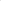 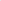 Отмена предупреждения Краснодарского ЦГМС филиала ФГБУ «Северо-Кавказское УГМС» НЯ о ВПО № 1 от 20.05.2023:30.05.2023 местами на Черноморском побережье высокая пожароопасность (ВПО) 4 класса (НЯ) не ожидается. Предупреждение НЯ о ВПО № 1 от 20.05.2023 отменяется.1.3. Гидрологическая: за прошедшие сутки 29 мая 2023 года в результате выпавших осадков, местами сильных, на реках юго-восточной территории края наблюдались подъемы уровней воды, местами с достижением неблагоприятных отметок. На остальных реках края существенных изменений не наблюдалось. Сохраняется повышенный фон уровней воды. 29 мая 2023 года в МО Курганинский район в результате высокого уровня грунтовых вод произошло частичное разрушение обвалования обводного канала, в результате чего в г. Курганинске подтопило 20 придомовых территорий по ул. Островского и ул. Гастелло, из них в 10 домовладений заходила вода. Эвакуация населения не проводилась. Проводятся работы по откачке воды, укреплению обвалования и устранению прорана, а также обустройство дополнительного обводного канала в р. Кукса. По данным оповещений к штормовому предупреждению КМЯ Краснодарского ЦГМС филиала ФГБУ «Северо-Кавказское УГМС»:                   29 мая 2023 года:по данным наблюдателя ГП Лабинск-р. Лаба (Лабинский район) уровень воды на 07.00 ч составил 572 см (НЯ 570; ОЯ 600).  по данным наблюдателя ГП Лабинск-р. Лаба (Лабинский район) уровень воды на 12.00 ч составил 564 см (НЯ 570; ОЯ 600). Максимальный подъем отмечался в 08-00 29.05.2023 и составил 580 (НЯ 570, ОЯ 600). Температура воды у берегов Черного моря +17 …+20°С, Азовского моря +19…+22°С. 